Visiting Greek Gods and GoddessesSituation 1 Zeus and Poseidon at Business Lunch (Romanian team working for French team)Task 1Look at the picture and study the situation 1.Complete the mind-map below! 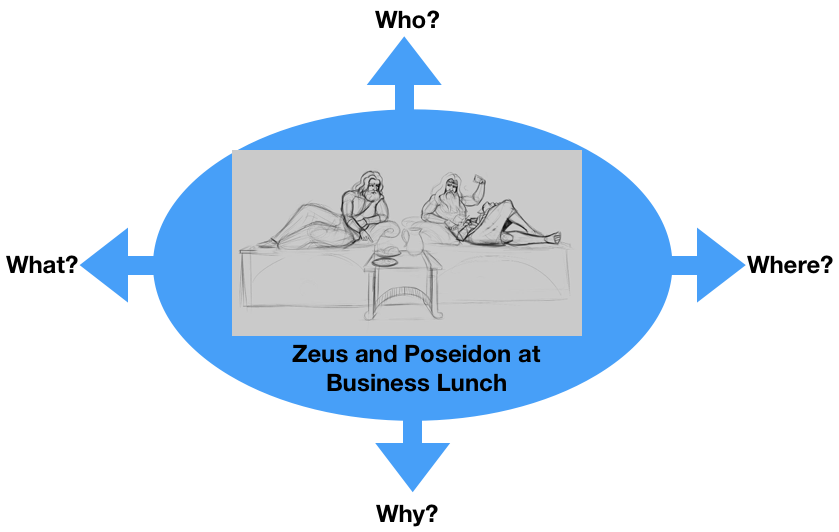 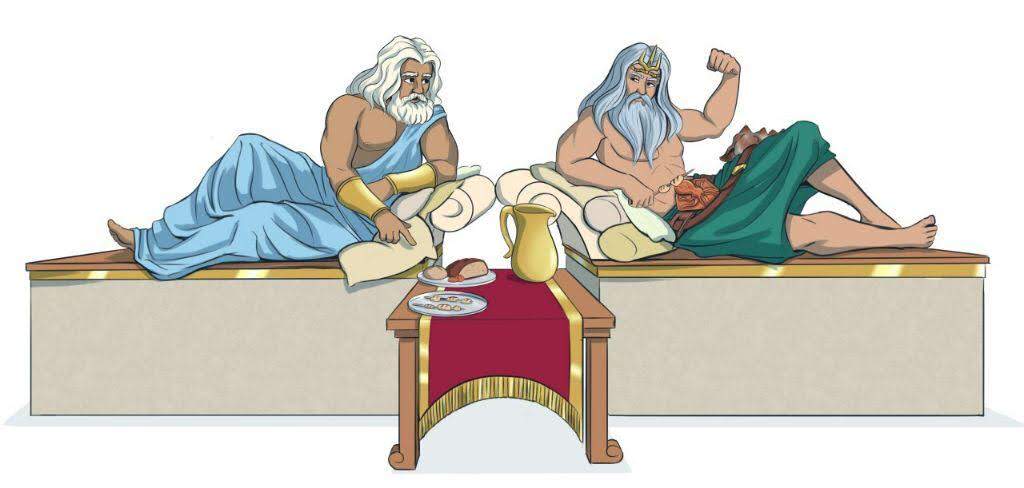 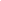 Who?- Poseidon and Zeus Why?- for businessWhere?-at lunchWhat?-BusinessTask 2Zeus and Poseidon are talking about the future of Europe having business lunch together. 
What are they discussing? For example:Healthy food and drinksClean mineral waterProtecting natureYour suggestion…..Discuss in the group. 3 Write a dialogue using Task 1 and 2. Express the emotions of Zeus and Poseidon (e.g. angry, lovely, happy, anxious… etc.). Use the worksheet “Act 1”.Worksheet Act 1 Write down the dialogue:
the introduction of the narrator, the dialogue of Zeus and Poseidon, the emotions to expressIntroduction: Hi God Poseidon: Hi god Zeus , why did you cause me such a big storm in my waters?Zeus:Hi Poseidon, I caused this great storm in your waters because I was angry with youPoseidon:Ok but what did i do wrong?Zeus:You have neglected the waters of the seas.Poseidon: I promise I will take care of the waters of the sea and i will not neglected them.Zeus: -I’ll get rid of the storm.Poseidon: Thank you so much , now i’m very happy because my waters are calm, I was very stressed. Now we are friends again and we feel great.Zeus:The sea is so calm and the temperature so warm that makes me feel extraordinarly wonderful.I’m Glad i helped you and we’re friends again.Zeus rules the sky and Poseidon her sea and they talk about weather